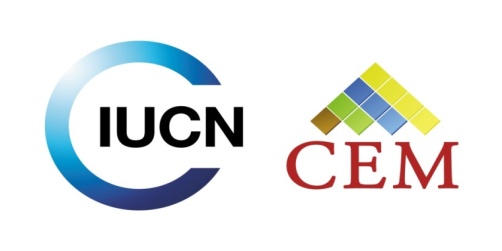 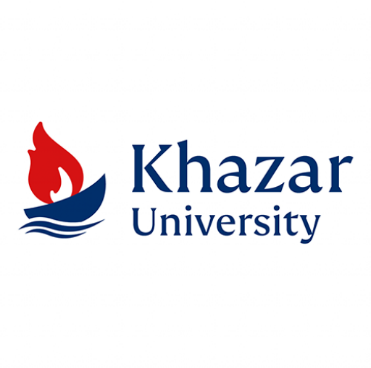 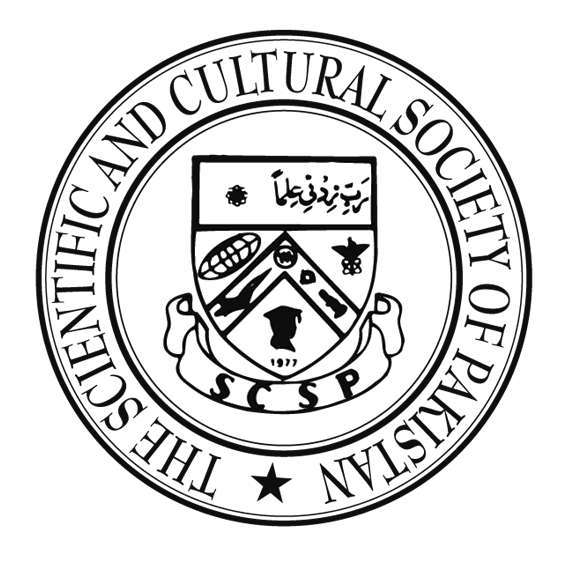 INTERNATIONAL TRAINING WORKSHOP ON MONITORING AND EVALUATION FOR CLIMATE CHANGE, ECOSYSTEM CONSERVATION AND MANAGEMENTOrganized by: Department of Geography and Environment, Khazar University, BakuandThe Scientific and Cultural Society of Pakistanin Collaboration with International Union for Conservation of Nature (IUCN) Pakistan OfficeMarch 17-19, 2023Khazar University, Baku, AzerbaijanWORKSHOP REGISTRATION FORMPlease print or type every item on this form in capital letters.
Title: Dr. Prof. Mr. Ms.Full Name: ____________________________________________________________Organization:__________________________________________________________ Academic Qualification: ___________________Present Position:__________________ Mailing address: ________________________________________________________City____________________________Country________________________________E-mail: _________________________ Cell No.________________________________Signature:_______________________ Date: _________________________________Please complete the registration form and send to zaheerk2k@yahoo.com along with scanned copy of your passport and workshop registration Fee Receipt of Western Union.<<October 14, 2022>>FORM E-1For Office Use OnlyWorkshop Registration No. _____________________Fee Received:___________________ on _________________Remarks _______________________Registration Accepted/ Not Accepted: ____________________ President's Signature: ________________